INDICAÇÃO Nº 967/2019Indica ao Poder Executivo Municipal a intensificação do policiamento pela guarda municipal nas imediações do CIEP Leonel Brizola localizado na rua Guaianazes no bairro Santa Rita de Cássia, neste município.Excelentíssimo Senhor Prefeito Municipal, Nos termos do Art. 108 do Regimento Interno desta Casa de Leis, dirijo-me a Vossa Excelência para sugerir que, por intermédio do Setor competente, sejam realizados estudos para intensificação do policiamento pela guarda municipal nas imediações do CIEP Leonel Brizola localizado na rua Guaianazes no bairro Santa Rita de Cássia, neste município.Justificativa:Em visita ao CIEP Leonel Brizola ficou claro a preocupação com a segurança na escola que já passou por problemas de invasão. Nas conversas com pais, professores e funcionários, é possível perceber a preocupação em relação a segurança. Todos solicitaram o aumento do patrulhamento nas imediações da escola, assim como pelo bairro.Plenário “Dr. Tancredo Neves”, em 14 de março de 2019.                                                        Celso Ávila (PV)      -vereador-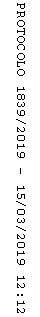 